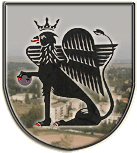 Martfű Város Polgármesterétől5435 Martfű, Szent István tér 1. Tel: 56/450-222; Fax: 56/450-853E-mail: titkarsag@ph.martfu.huElőterjesztésA Tiszazugi Ivóvízminőség-javító Önkormányzati Társulás társulási megállapodásának módosítására és kiegészítéséreTisztelt Képviselő-testület!A Tiszazugi Ivóvízminőség-javító Önkormányzati Társulás a Környezet és Energia Operatív Program KEOP-1.3.0/2F/09-2011-0002 azonosító számmal pályázatot nyújtott be a társulásban résztvevő települések ivóvízminőség javítása érdekében.A tagönkormányzatok 2010. decemberében a pályázati dokumentációhoz csatolták a képviselő-testületek határozatát a beruházási költségek önerő részének biztosításáról és ütemezéséről, melyet a társulási megállapodásban is rögzíteni kell.Ennek megfelelően a társulási megállapodás VIII. A társulása vagyona, gazdálkodása fejezete 6.) pontját módosítani szükséges, és mellékleteit a 3./a számú melléklettel kell kiegészíteni.A módosítást és kiegészítést előterjesztésem melléklete tartalmazza.Kérem a Tisztelt Képviselő-testületet, hogy a társulási megállapodást és kiegészítést szíveskedjen jóváhagyni.Martfű, 2011. szeptember 5.								Dr Kiss Edit								 polgármesterHatározati javaslat:…./2011.(VI.29.) határozatA Tiszazugi Ivóvízminőség-javító Önkormányzati Társulás társulási megállapodásának módosítására és kiegészítéséreMartfű Város Önkormányzatának Képviselő-testülete megtárgyalta a Tiszazugi Ivóvízminőség-javító Önkormányzati Társulás társulási megállapodásának módosítására és kiegészítésére vonatkozó előterjesztést, melyet az előterjesztés mellékleteként jóváhagyólag elfogad.A társulási megállapodás módosítását a törzskönyvi nyilvántartásban át kell vezetni.Felelős: Balogh Edit címzetes főjegyzőHatáridő: a testületi döntést követő 8. napKészítette: Szász Éva aljegyzőLátta: Balogh Edit címzetes főjegyző